Publicado en España el 11/03/2022 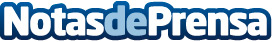 Boda en una finca: algunos consejos para organizarla, por LEGADO DE LOS JERÓNIMOSEl día de la boda es uno de los más importantes de la vida. Por eso, cuando se organiza y se tiene que decidir dónde celebrar la recepción, hay que saber que todo tiene que ser perfecto, desde la distribución de los espacios hasta la puesta en marcha, desde la decoración floral hasta el servicio de mesa, sin olvidar el menú, por supuestoDatos de contacto:LEGADO DE LOS JERÓNIMOSComunicado de prensa: Algunos consejos para organizarla una boda en una finca902 123 321Nota de prensa publicada en: https://www.notasdeprensa.es/boda-en-una-finca-algunos-consejos-para Categorias: Nacional Interiorismo Castilla y León Entretenimiento Jardín/Terraza Celebraciones http://www.notasdeprensa.es